ESCOLA _________________________________DATA:_____/_____/_____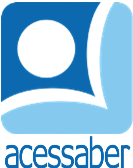 PROF:_______________________________________TURMA:___________NOME:________________________________________________________PROBLEMAS DE MULTIPLICAÇÃOUma pizzaria tem 3 fornos, cada um dos fornos pode assar 6 pizzas por vez. Quantas pizzas podem ser assadas nesta pizzaria, se todos os fornos estiverem cheios?R: A cafeteria da minha rua tem 6 mesas com 4 lugares cada. Quantos lugares há no café?R: A professora imprimiu duas folhas de receitas para cada aluno. Sabendo que em sua sala há 15 alunos, quantas folhas ela imprimiu no total? R: Jasmim está colocando os livros de volta nas prateleiras. Hoje ela já recebeu 3 caixas de livros, cada caixa contendo 9 livros. Sabendo que ela já terminou de guardar uma caixa, quantos livros Jasmim ainda guardar nas prateleiras? R: Na minha rua há 6 casas, cada casa tem uma família com 4 crianças e um animal de estimação. Quantas crianças vivem nesta rua? R: A turma está fazendo uma atividade de matemática. São 5 grupos de 4 alunos. Quantos alunos há na sala?R: 